УтверждаюПредседатель тендерной комиссии_______________________М. Каблашев _______________________ 5 мая 2021 года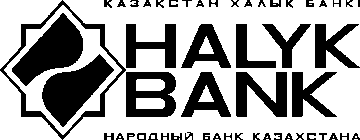 ТЕНДЕРНАЯ ДОКУМЕНТАЦИЯАО «Народный Банк Казахстана» (далее Банк) 26 мая 2021 года проводит через систему электронных торгов открытый тендер по выбору поставщиков расходных материалов для печатной техники производства компаний «Xerox», «Hewlett Packard», «Canon», «Epson», «Printronix», «Mannesman Tally» (картриджей, тонеров, комплектующих частей и т.д.) для Банка.Перечень и ориентировочные объемы закупаемых расходных материалов по лотам, технические спецификации приведены в приложении 1 к тендерной документации.Сроки поставки расходных материалов – поквартально в течении 30 календарных дней от даты поступления заявки, в течение 24 месяцев от даты заключения договора, по заявкам Банка.;Условия поставки расходных материалов - DDP областные (региональные) филиалы, в соответствии с ИНКОТЕРМС 2020. Адреса складов областных (региональных) филиалов Банка для поставки расходных материалов приведены в приложении 1 к тендерной документации.Условия оплаты:Базовые условия – ежеквартально, по факту поставки расходных материалов;Другие альтернативные варианты по предложению потенциального поставщика.           Ценовые предложения потенциальных поставщиков должны быть предоставлены в долларах США. Договор будет заключен в тенге, на сумму эквивалентную предложению в долларах США по средневзвешенному биржевому курсу тенге к доллару США, тенге к доллару США, сложившийся на Казахстанской фондовой бирже по состоянию на 11:00 часов в дату подписания договора.Платежи по Договору подлежат индексации в случае изменения курса национальной валюты (тенге) по отношению к курсу доллара США более чем на 5 % от существовавшего на момент заключения настоящего Договора курса, сложившийся на Казахстанской фондовой бирже по состоянию на 11:00 часов на дату выставления Поставщиком счёта на оплату.Оплата расходных материалов, согласно условиям договора, будет производиться перечислением денежных средств на счет поставщика открытый в АО «Народный Банк Казахстана» на момент подписания договора либо на счет поставщика, ранее открытый в АО «Народный Банк Казахстана».Срок действия тендерной заявки 60 календарных дней с даты торгов на ЭТП.Обязательные требования к потенциальным поставщикам: обладать профессиональной компетенцией и опытом поставки расходных материалов для копировально-множительной техники не менее 3-х лет, иметь необходимые финансовые, материальные и трудовые ресурсы для исполнения обязательств в соответствии с договором поставки;являться платежеспособным, не подлежать ликвидации, на его имущество не должен быть наложен арест, его финансово-хозяйственная деятельность не должна быть приостановлена в установленном законодательством Республики Казахстан порядке;выполнять свои обязательства по уплате налогов и других обязательных платежей в бюджет на момент подачи заявки на участие в тендере и на момент заключения договора о закупках;отсутствие судебных исков со стороны АО «Народный Банк Казахстана» по ранее заключенным договорам;  наличие собственных складских помещений и складских запасов на территории РК. на расходные материалы должна быть фирменная гарантия 2 года.отгрузка товара без предварительной предоплаты. наличие не менее трех рекомендательных писем от заказчиков за 2017 -2021 годы. при поставке оригинальных расходных материалов потенциальный поставщик должен иметь письмо об авторизации от представительств фирмы-производителя на право участия в тендере. Допускается предоставление писем об авторизации от официальных дилеров фирм-производителей, при предоставлении подтверждающих документов, что фирма является дилером. В случае географической удалённости указанных представительств и дилеров от Алматы, допускается предоставление копий требуемых документов, с предоставлением оригиналов в течение 10 календарных дней с момента завершения тендера. при поставке аналоговых расходных материалов, изготовленные картриджи. драм должны соответствовать ресурсу по ISO/IEC 19752 по Лоту № 3 «Аналоговые или оригинальные расходные материалы для матричных принтеров производства компании «Printronix» и «Mannesman Tally», «Epson», потенциальные поставщики представляют безвозмездно по одному образцу картриджа С13S015610BA (аналог) для проведения тестовых испытаний для оценки качества;по Лоту № 4 «Аналоговые расходные материалы для печатной техники производства компании «Hewlet Packard», «Canon», «Xerox», потенциальные поставщики представляют безвозмездно по одному образцу, картридж CF226A, картридж СА230X для проведения тестовых испытаний для оценки качества;расходные материалы, не вошедшие в данный список, но потребность в которых может возникнуть после, будут включены в заказ-заявку поставщикам, выигравшим тендер;замена Товара, не соответствующего условиям Договора в случае обнаружении Покупателем несоответствия;обязательный охват каждого лота – 100%.7. Потенциальный Поставщик несет все расходы, связанные с подготовкой и подачей своей тендерной заявкой, а Банк и тендерная комиссия не отвечает и не несет обязательства по этим расходам, независимо от характера проведения и результатов тендера.8. Язык тендерной заявки – русский, по желанию - государственный.9. Потенциальные поставщики, участвующие в тендере, вносят обеспечение тендерной заявки. Обеспечение тендерной заявки – перечисление на расчётный счёт АО «Народный Банк Казахстана» денежных средств в размере 500 000,00 тенге по каждому лоту, в котором участвует потенциальный поставщик (BAN KZ146010005000000001, БИК HSBKKZKX, БИН 940140000385, КБе 14 в АО «Народный Банк Казахстана»).  В счёте в обязательном порядке указать, на какие цели перечисляются денежные средства: «Обеспечение тендерной заявки на участие в тендере выбору поставщиков расходных материалов для печатной техники, по Лоту № (указать название лота)». Обеспечение должно быть предоставлено в тенге.	Обеспечение тендерной заявки, внесённое участниками тендера, возвращается потенциальному поставщику в следующих случаях:отклонения тендерной заявки как не отвечающей требованиям тендерной документации;отзыва тендерной заявки до истечения окончательного срока приема представления тендерных заявок;прекращения Банком тендерных процедур без определения победителя тендера;непризнания потенциального поставщика победителем тендера;вступления в силу договора поставки, заключённого Банком с победителем тендера;окончания срока действия тендерной заявки.		Обеспечение тендерной заявки возвращается потенциальному поставщику в течении десяти рабочих дней на основе письма предоставленного потенциальным поставщиком о возврате внесенного обеспечения с указанием реквизитов, на которые необходимо осуществить возврат.	Обеспечение тендерной заявки не возвращается потенциальному поставщику, представившему тендерную заявку и соответствующее обеспечение в случаях, если:участие в тендере прекращается по причине отзыва или несогласованного изменения тендерной заявки по истечении окончательного срока представления тендерной заявки;потенциальный поставщик поставки не подписал договор поставки, будучи определенным победителем тендера, в сроки, указанные в письменном уведомлении.При рассмотрении ценовых предложений тендерных заявок Банк оставляет за собой право вести переговоры с потенциальными поставщиками по улучшению цены заявки, условий оплаты и сроков поставки.Процедура проведения тендера:Регистрация потенциальных поставщиков на электронной тендерной площадке (ЭТП) «Halykgroup» (регистрация потенциального поставщика производится в течение 5-ти рабочих дней с момента подачи регистрационных данных потенциальным поставщиком).Прием образцов предлагаемых расходных материалов, окончательный срок до 16:00 часов 18 мая 2021 года (адрес прима: г. Алматы, пр. Гагарина 135Ж).Завершение регистрации и окончательный срок представления тендерных заявок до 9:00 часов 21 мая 2021 года, (за 4 рабочих дня до даты проведения торгов).Проведение технической экспертизы тендерных заявок и других соответствующих экспертиз (тестирование образцов расходных материалов - картриджей в Алматинском областном филиале Банка) - 3 рабочих дня. Банк вправе продлить срок проведения тестирования и технической экспертизы до 10-ти календарных дней. При этом начало проведения электронных торгов будет продлено на этот же срок.Допуск потенциальных поставщиков к участию в торгах.Проведение торгов - 26 мая 2021 года:по лоту №1 «Оригинальные расходные материалы для печатной техники производства компании «Xerox» - с 14:00 до 15:00 часов;по лоту №2 «Оригинальные расходные материалы для техники производства компаний «Hewlet Packard», «Epson» - с 15:00 до 16:00 часов;по лоту №3 «Оригинальные и аналоговые расходные материалы для печатной техники производства компании «Printronix» и «Mannesman Tally», «Epson»» - с 16:00 до 16:30 часов.по лоту №4 «Аналоговые расходные материалы для печатной техники производства компаний «Canon», «Hewlet Packard», «Xerox», «Samsung»:» - с 16:30 до 18:00 часов.подведение комиссией результатов тендера;рассмотрение Правлением Банка. Критерии оценки тендерных заявок:соответствие потенциального поставщика квалификационным требованиям тендерной документации и обязательным требованиям, предъявляемым к потенциальным поставщикам;результаты тестирования образцов расходных материалов по Лоту 3, 4;предлагаемая цена и условия оплаты;опыт поставки расходных материалов.Комиссия вправе определять двух и более победителей по лоту закупаемых расходных материалов, с разделением номенклатуры закупаемых расходных материалов между ними в соответствии с лучшей ценой.Комиссия вправе не раскрывать информацию, касающуюся рассмотрения, оценки и сопоставления тендерных заявок потенциальным поставщикам или любому другому лицу, официально не участвующему в рассмотрении, оценке и сопоставлении тендерных заявок.Банк вправе отменить или отложить проведение тендера с письменным уведомлением потенциальных поставщиков, представивших тендерные заявки, о его отмене или переносе с указанием новой даты проведения тендера. Потенциальный поставщик имеет право изменять или отзывать свою заявку до истечения окончательного срока предоставления тендерных заявок.Вопрос об определении победителя тендера будет рассмотрен Правлением Банка. Правление Банка вправе не утвердить результаты тендера, в связи с чем, тендер признается несостоявшимся. Правление Банка не обязано указывать участникам причины признания тендера несостоявшимся. По своему усмотрению Банк вправе провести новый тендер или определить иной способ закупки. В данном случае договор по итогам тендера заключаться не будет. При этом участникам тендера не будут возмещаться какие-либо суммы, затраченные на подготовку своей тендерной заявки за исключением обеспечения тендерной заявки.Договор на поставку расходных материалов для АО «Народный Банк Казахстана» (Головной банк и его областные/региональные филиалы) будет заключен победителем тендера с Головным банком.Головным банком с победителями тендера будут заключены рамочные договоры поставки.Срок заключения договора о закупках не может быть более 30 (тридцати) календарных дней со дня направления потенциальному поставщику уведомления о признании его тендерной заявки выигрышной и проекта договора о закупках.Если потенциальный поставщик, предложение которого принято Банком, не подписывает договор в установленные сроки или если заключенный договор, расторгнут в связи с невыполнением потенциальным поставщиком своих обязательств, Банк вправе заключить договор с другим участником тендера, предложение которого является наиболее предпочтительным, либо признать тендер несостоявшимся.Перечень документов, предоставляемых потенциальным поставщиком в тендерной заявке (прикрепляются на ЭТП в срок до 9:00 часов 21 мая 2021г.): бухгалтерский баланс за 2020г., подписанные первым руководителем, главным бухгалтером, скрепленные печатью потенциального поставщика (прикрепляются на ЭТП в закладке «Документы для налоговой службы»);копии деклараций при наличии за 2019-2020гг., по корпоративному подоходному налогу по форме 100.00 без приложений (прикрепляются на ЭТП в закладке «Документы для налоговой службы»);при поставке оригинальных расходных материалов потенциальный поставщик должен предоставить оригинал или нотариально заверенную копию авторизационного письма от представительств фирм-производителей на право участия в тендере;  перечень складских помещений потенциального поставщика в РК;рекомендательные письма за 2017 -2020 годы;доверенность (если договор от имени юридического лица подписывается не первым руководителем);техническая спецификация с подписью и печатью участника тендера (согласно приложению 1;платежное поручение о внесении обеспечения тендерной заявки;письмо на возврат обеспечения тендерной заявки (согласно приложению 4).Потенциальными поставщиками в тендерном предложении должна быть указана общая стоимость по лоту в долларах США с учетом НДС. При рассмотрении ценовых предложений тендерных заявок Банк оставляет за собой право вести переговоры с потенциальными поставщиками по улучшению цены заявки, условий оплаты и сроков поставки.Вышеуказанные документы должны одновременно соответствовать следующим требованиям:документы должны быть отсканированы и хорошо читабельны;документы должны быть отсканированы в цветном виде;документы должны содержать все страницы, которые есть в документе (должны быть представлены в полном виде).В случае необходимости тендерная комиссия может затребовать от потенциального поставщика дополнительные сведения, документы по любым вопросам, имеющим отношение к тендеру.Место проведения электронных торгов - электронная тендерная площадка «Halykgroup», web-сайт www.e-tender.kz.Дата и время проведения торгов – 26 мая 2021 года:по лоту №1 «Оригинальные расходные материалы для печатной техники производства компании «Xerox» с 14:00 до 15:00 часов;по лоту №2 «Оригинальные расходные материалы для техники производства компаний «Hewlet Packard», «Epson» с 15:00 до 16:00 часов;по лоту №3 «Оригинальные и аналоговые расходные материалы для печатной техники производства компании «Printronix» и «Mannesman Tally», «Epson»» с 16:00 до 16:30 часов.по лоту №4 «Аналоговые расходные материалы для печатной техники производства компаний «Canon», «Hewlet Packard», «Xerox», «Samsung»:» с 16:30 до 18:00 часов.Валюта торгов – доллары США. Минимальный шаг торгов – 50,00 долларов США.В течение одного рабочего дня после завершения торгов, участниками должны быть предоставлены ценовые предложения на минимальную стоимость, предложенную по результатам электронных торгов, согласно приложениям 2-1, 2-2, 2-3 ,2-4 и 3-1, 3-2, 3-3, 3-4 к тендерной документации, путем направления их секретарю тендерной комиссии на e-mail: tender@halykbank.kz.При рассмотрении ценовых предложений тендерных заявок Банк оставляет за собой право вести переговоры с потенциальными поставщиками  по улучшению цены заявки, условий оплаты и сроков оказания услуг.Справки по телефону: (727) 2590793.Контактные лица:По приему образцов расходных материалов обращаться: начальник УИТ АОФ - Cухарева А., сот: +7 777 216 7300, главный менеджер УИТ АОФ - И Игорь Львович, сот: +7 707 799 2911.Начальник управления ИТ логистики – Слесарев Е.С., тел. (727) 3301300.Секретарь тендерной комиссии – Еркелдесова Ш.Т., тел. 7 (727) 2590793.  Потенциальные поставщики – участники тендера могут обратиться в Департамент безопасности Банка по контактному телефону 8 (727) 3301063 по вопросам нарушения процедуры проведения тендера или других замечаний.Обжалование действий (бездействия) комиссии допускается на любом этапе проведения тендера, но не позднее 0 (десяти) рабочих дней со дня подведения комиссией результатов тендера. Приложение 1 к тендерной документацииТЕХНИЧЕСКАЯ СПЕЦИФИКАЦИЯРасходные материалы для печатной техникиОсновные требования к картриджам:отгрузка товара без предварительной предоплаты. в стоимость расходных материалов включены все налоги и расходы на перевозку по регионам Казахстана до конечного пункта получения.картриджи не должны быть ранее использованными, восстановленными, пере заправленными, произведёнными с заменой комплектующих.картриджи должны быть: новые, иметь чёткий отпечаток, иметь предохранительную чеку, запакованы в герметичную упаковку, помещён в индивидуальную картонную коробку, снабжённую в зависимости от модели, вкладышами, исключающими его перемещение внутри коробки, маркировка упаковки должна строго соответствовать маркировке товара, соответствовать ресурсу по ISO/IEC 19752.упаковка не должна содержать вскрытий, вмятин, порезов (оригинальный картридж – картридж, произведённый фирмой производителем данной техники, аналог картриджа – картридж, произведённый другой фирмой не являющейся производителем данной техники). на коробке должны присутствовать логотип фирмы-изготовителя и элементы защиты от подделок (голограммы, защитные пломбы, марки, микротекст и др.) и указаны модели аппаратов, для которых они предназначены.Требования к оригинальным картриджам:поставка должна быть в оригинальной упаковке фирмы производителя;производственный код на упаковке, должен совпадать с производственным кодом на самом картридже;в подтверждение оригинальности происхождения картриджей все коробки картриджей должны быть оснащены защитной наклейкой - голограммой с изменяющимся цветом в зависимости, под каким углом на неё посмотреть.Требования к аналогам картриджей:фирма производитель должна иметь сертификат соответствия требованиям безопасности (качества), изготовленные картриджи должны соответствовать марке принтера производителя;на упаковке картриджа должно быть указаны название фирмы и модель устройства, для которого предназначен картридж.по Лоту № 3 «Аналоговые или оригинальные расходные материалы для матричных принтеров производства компании «Printronix» и «Mannesman Tally», «Epson», поставщик должен представить по одному образцу картриджа C13S015610BA (аналог) для проведения тестовых испытаний.по Лоту № 4 «Аналоговые расходные материалы для печатной техники производства компании «Hewlet Packard», «Canon», «Xerox», «Samsung»: поставщик должен представить по одному образцу для проведения тестовых испытаний следующие картриджи: картридж 106R03623, картридж CF226A, картридж HP CF230X.Лот № 1 Оригинальные расходные материалы для печатной техники производства компании «Xerox»:Лот № 2 Оригинальные расходные материалы для техники производства компаний «Hewlet Packard», «Epson»:Лот № 3 Оригинальные и аналоговые расходные материалы для печатной техники производства компании «Printronix» и «Mannesman Tally», «Epson»Лот № 4 Аналоговые расходные материалы для печатной техники производства компаний «Canon», «Hewlet Packard», «Xerox», «Samsung»:Примечание:Перечень и объем закупаемых расходных материалов каждой квартальной партии уточняется Банком и оформляется в виде заявки.Таблица №1 Адреса поставки расходных материалов в АО «Народный Банк Казахстана»Приложение 2-1 к тендерной документации Тендерное предложениепо Лоту №1 Оригинальные расходные материалы для печатной техники производства компании «Xerox» Наименование потенциального поставщика_______________________________________________________________________________________________________________________________________________________________Наименование предмета тендера __________________________________________________________________________________________________________________________________________________________________________Предлагаемые УСЛОВИЯ заключения договора:1. Общая стоимость расходных материалов для печатной техники в долларах США с НДС (цифрами и прописью): _____________________________________________________________________________________________________________________________________________________2. Условия оплаты: _____________________________________________________________________________________3. Сроки поставки товара:_____________________________________________________________________________________4. Предлагаем следующие альтернативные условия платежа _____________________________________________________________________________________  (перечисляются альтернативные условия платежа, если таковые имеются)____________________________________________________________ или другие условия (перечислить: ____________________________________________________________)и при этом предоставляем ценовую скидку в размере ____ (%) от стоимости лота.5. Охват Лота № 100 %.6. Гарантийный срок _________________________________________________________7. Срок действия тендерной заявки ___________________________________________________8. Сопутствующие услуги (означают любые вспомогательные или дополнительные услуги, подлежащие выполнению потенциальным поставщиком) _____________________________________________________________________________________________________________________10. Мы ознакомлены с условиями проекта договора и готовы подписать его в течение ___ календарных дней от даты уведомления о признании нашей тендерной заявки выигрышной (но не более 30 календарных дней).Приложения:Таблица цен, Приложение №4-1; Другие сведения (по инициативе Заказчика)___________________                          ___________________                                        (должность)                                               (Ф.И.О.)М.П.Приложение 2-2 к тендерной документации Тендерное предложениепо Лоту № 2 «Оригинальные расходные материалы для печатной техники производства компаний «Hewlet Packard», «Epson»Наименование потенциального поставщика______________________________________________________________________________________________________________________________________________________________Наименование предмета тендера  __________________________________________________________________________________________________________________________________________________________________________Предлагаемые УСЛОВИЯ заключения договора:1. Общая стоимость расходных материалов для печатной техники долларах США с НДС (цифрами и прописью): ________________________________________________________________ _____________________________________________________________________________________2. Условия оплаты: _____________________________________________________________________________________3. Сроки поставки товара:_____________________________________________________________________________________4. Предлагаем следующие альтернативные условия платежа ____________________________________________________________________________________  (перечисляются альтернативные условия платежа, если таковые имеются)____________________________________________________________ или другие условия (перечислить: ____________________________________________________________)и при этом предоставляем ценовую скидку в размере ____(%) от стоимости лота.5. Охват Лота № 100 %.6. Гарантийный срок _________________________________________________________7. Срок действия тендерной заявки ___________________________________________________8. Сопутствующие услуги (означают любые вспомогательные или дополнительные услуги, подлежащие выполнению потенциальным поставщиком) _____________________________________________________________________________________________________________________10. Мы ознакомлены с условиями проекта договора и готовы подписать его в течение ___ календарных дней от даты уведомления о признании нашей тендерной заявки выигрышной (но не более 30 календарных дней).Приложения:Таблица цен, Приложение №4-2; Другие сведения (по инициативе Заказчика)___________________                          ___________________                                        (должность)                                               (Ф.И.О.)М.П.Приложение 2-3 к тендерной документации Тендерное предложениепо Лоту №3 Оригинальные и аналоговые расходные материалы для печатной техники производства компании «Printronix» и «Mannesman Tally», «Epson»Наименование потенциального поставщика __________________________________________________________________________________________________________________________________________________________________________Наименование предмета тендера __________________________________________________________________________________________________________________________________________________________________________Предлагаемые УСЛОВИЯ заключения договора:1. Общая стоимость расходных материалов для печатной техники долларах США с НДС (цифрами и прописью): _______________________________________________________________ _____________________________________________________________________________________2. Условия оплаты: _____________________________________________________________________________________3. Сроки поставки товара:_____________________________________________________________________________________4. Предлагаем следующие альтернативные условия платежа _____________________________________________________________________________  (перечисляются альтернативные условия платежа, если таковые имеются)____________________________________________________________ или другие условия (перечислить: ____________________________________________________________)и при этом предоставляем ценовую скидку в размере ____ (%) от стоимости лота.5. Охват Лота № 100 %.6. Гарантийный срок _________________________________________________________7. Срок действия тендерной заявки ____________________________________________________8. Сопутствующие услуги (означают любые вспомогательные или дополнительные услуги, подлежащие выполнению потенциальным поставщиком) _____________________________________________________________________________________________________________________10. Мы ознакомлены с условиями проекта договора и готовы подписать его в течение ___ календарных дней от даты уведомления о признании нашей тендерной заявки выигрышной (но не более 30 календарных дней).Приложения:Таблица цен, Приложение №4-3; Другие сведения (по инициативе Заказчика)___________________                          ___________________                                        (должность)                                               (Ф.И.О.)М.П.Приложение 2-4 к тендерной документации Тендерное предложениепо Лоту № Аналоговые расходные материалы для печатной техники производства компаний «Canon», «Hewlet Packard», «Xerox», «Samsung»:Наименование потенциального поставщика_______________________________________________________________________________________________________________________________________________________________Наименование предмета тендера __________________________________________________________________________________________________________________________________________________________________________Предлагаемые УСЛОВИЯ заключения договора:1. Общая стоимость расходных материалов для матричных принтеров долларах США с НДС (цифрами и прописью): ________________________________________________________________ _____________________________________________________________________________________2. Условия оплаты: _____________________________________________________________________________________3. Сроки поставки товара:_____________________________________________________________________________________4. Предлагаем следующие альтернативные условия платежа _____________________________________________________________________________  (перечисляются альтернативные условия платежа, если таковые имеются)____________________________________________________________ или другие условия (перечислить: ____________________________________________________________)и при этом предоставляем ценовую скидку в размере ____ (%) от стоимости лота.5. Охват Лота № 100 %.6. Гарантийный срок _________________________________________________________7. Срок действия тендерной заявки_______________________________________________________________________8. Сопутствующие услуги (означают любые вспомогательные или дополнительные услуги, подлежащие выполнению потенциальным поставщиком) _____________________________________________________________________________________________________________________10. Мы ознакомлены с условиями проекта договора и готовы подписать его в течение ___ календарных дней от даты уведомления о признании нашей тендерной заявки выигрышной (но не более 30 календарных дней).Приложения:Таблица цен, Приложение №4-4; Другие сведения (по инициативе Заказчика)___________________                          ___________________                                        (должность)                                               (Ф.И.О.)М.П.Приложение 3-1 к тендерной документации ТАБЛИЦА ЦЕНтендерной заявки потенциального поставщикапо Лоту №1 «Оригинальные расходные материалы для печатной техники производства компании «Xerox»___________________________________________________________________________(наименование потенциального поставщика)Общая стоимость расходных материалов _________________ в долларах США на условиях DDP областные (региональные) филиалы в соответствии с ИНКОТЕРМС 2020, включает все расходы потенциального поставщика на транспортировку, страхование, уплату таможенных пошлин, НДС и других налогов, платежей и сборов, стоимость комплектующих деталей, обязательных запасных частей и обслуживания в течение начального срока эксплуатации на единицу измерения и другие расходы. Потенциальный поставщик вправе указать другие расходы._______________ 					    ___________________  (Подпись)  					 	(Должность, фамилия, и.о.)                                                           М.П.Приложение 3-2 к тендерной документации ТАБЛИЦА ЦЕНтендерной заявки потенциального поставщикапо Лоту №2 «Оригинальные расходные материалы для печатной техники производства компаний «Hewlet Packard»,  «Epson»___________________________________________________________________________(наименование потенциального поставщика)Общая стоимость расходных материалов _________________ в долларах США на условиях DDP областные (региональные) филиалы в соответствии с ИНКОТЕРМС 2020, включает все расходы потенциального поставщика на транспортировку, страхование, уплату таможенных пошлин, НДС и других налогов, платежей и сборов, стоимость комплектующих деталей, обязательных запасных частей и обслуживания в течение начального срока эксплуатации на единицу измерения и другие расходы. Потенциальный поставщик вправе указать другие расходы._______________ 					    ___________________  (Подпись)  					 	(Должность, фамилия, и.о.)М.П.Приложение 3-3 к тендерной документации ТАБЛИЦА ЦЕНтендерной заявки потенциального поставщикапо Лоту №3 Оригинальные и аналоговые расходные материалы для печатной техники производства компании «Printronix» и «Mannesman Tally», «Epson»___________________________________________________________________________(наименование потенциального поставщика)Общая стоимость расходных материалов _______________________ в долларах США на условиях DDP областные (региональные) филиалы в соответствии с ИНКОТЕРМС 2020, включает все расходы потенциального поставщика на транспортировку, страхование, уплату таможенных пошлин, НДС и других налогов, платежей и сборов, стоимость комплектующих деталей, обязательных запасных частей и обслуживания в течение начального срока эксплуатации на единицу измерения и другие расходы. Потенциальный поставщик вправе указать другие расходы._______________ 					    ___________________  (Подпись)  					 	(Должность, фамилия, и.о.)М.П.Приложение 3-4 к тендерной документации ТАБЛИЦА ЦЕНтендерной заявки потенциального поставщикапо Лоту №4 Аналоговые расходные материалы для печатной техники производства компаний «Canon», «Hewlet Packard», «Xerox», «Samsung»___________________________________________________________________________(наименование потенциального поставщика)Общая стоимость расходных материалов _____________________ в долларах США на условиях DDP областные (региональные) филиалы в соответствии с ИНКОТЕРМС 2020, включает все расходы потенциального поставщика на транспортировку, страхование, уплату таможенных пошлин, НДС и других налогов, платежей и сборов, стоимость комплектующих деталей, обязательных запасных частей и обслуживания в течение начального срока эксплуатации на единицу измерения и другие расходы. Потенциальный поставщик вправе указать другие расходы._______________ 					    ___________________  (Подпись)  					 	(Должность, фамилия, и.о.)М.П.Приложение 4 к тендерной документацииИсх. №, датаТендерной комиссииАО «Народный Банк Казахстана»Республика Казахстан, г. Алматы, пр. Аль-Фараби, д. 40Письмона возврат обеспечения тендерной заявкиНастоящим письмом ____________________________________________________________                                         (наименование потенциального поставщика (подрядчика))просит осуществить возврат денежных средств в размере ________________, перечисленных в качестве обеспечения тендерной заявки на участие в тендере_____________________________________________________________________________________   (наименование объекта и предмета тендера)по платёжному поручению № _____ от ________________ на следующие реквизиты:                                                                    (число, месяц, год)Для резидентов:БИН/ИИНИИКБИК Банк получателяДля нерезидентов:BeneficiaryAccount of beneficiaryСorrespondent bank           SWIFTAccount With Institution
SWIFTПеревод денежных средств осуществить за счет ____________________________________.                                                                                         (указать наименование компании)___________________  ______________________________
    (должность)        	                            (подпись)                                      (фамилия, имя, отчество)М.П.Приложение 5 к тендерной документации Проект 	ДОГОВОР №г. Алматы								  «  »  ____________ 2021 годаАО «Народный Банк Казахстана», юридическое лицо, созданное и зарегистрированное в соответствии с законодательством Республики Казахстан, с местом нахождения по адресу: Республика Казахстан, А26М3К5, г. Алматы, р-н Медеуский, пр. Аль-Фараби, д. 40, именуемое в дальнейшем «Покупатель», в лице Заместителя Председателя Правления Каблашева М.Н., действующего на основании Доверенности № 431/10 от 3 февраля 2021 года, с одной стороны, и АО/ТОО «….», юридическое лицо, созданное и зарегистрированное в соответствии с законодательством Республики Казахстан, с местом нахождения по адресу:….. , именуемое в дальнейшем «Поставщик», в лице директора ….., действующего на основании Устава, с другой стороны.Покупатель и Поставщик, в дальнейшем, также именуются совместно как «Стороны», а по отдельности - «Сторона» заключили настоящий Договор о нижеследующем.1. Предмет Договора1.1.	Поставщик обязуется передавать в собственность Покупателя расходные материалы для печатной техники, указанные в Приложении 1 к Договору (далее – «Товар») по заказам-заявкам, оформленным в соответствии с Приложением 2 к Договору, а Покупатель обязуется принимать Товар и оплачивать его стоимость в порядке и на условиях, определенных Договором. Ассортимент, наименование и цена Товара, указаны в Приложении 1 к Договору. Покупатель направляет заказ-заявку Поставщику с указанием ассортимента, количества, стоимости и места поставки Товара.1.2.	Поставщик производит отгрузку Товара по заказам-заявкам Покупателя партиями в период действия Договора. 1.3.	Поставка Оборудования производится Поставщиком в соответствии с базисными условиями DDP (Инкотермс 2020) головной офис, областные и региональные филиалы Покупателя.2. Цена Договора и условия платежей2.1.	Максимальная стоимость Товара, указанного в Приложении 1 к Договору, с учетом НДС, не должна превышать сумму в размере ХХХ,ХХ  (ХХХ) тенге ХХ тиын. 2.2  Цены за единицу Товара на поставляемый Товар, указанные в Приложениях, включают в себя сумму НДС, подлежащую уплате в соответствии с налоговым законодательством Республики Казахстан, транспортные расходы, расходы, связанные с получением сертификатов и других документов, а также прочие расходы, налоги и пошлины, взимаемые в связи с исполнением Договора2.3.	Платежи по Договору подлежат индексации в случае изменения курса национальной валюты (тенге) по отношению к курсу доллара США более чем на 5 % от существовавшего на момент заключения настоящего Договора курса. При этом цена Договора (стоимость поставляемого Товара) подлежит соответствующей пропорциональной корректировке по письменному требованию заинтересованной Стороны, независимо от согласия второй Стороны. Данная корректировка не влечет изменения иных условий Договора, и не может трактоваться как основание для прекращения Договора. Корректировка производится по следующей формуле:Со = Сд * (Ко/Кд), гдеСо – Сумма к оплате;Сд – Стоимость единицы Товара в тенге согласно Приложения № 1 к Договору, рассчитанная в соответствии с настоящим Договором, с учетом всех применимых налогов и других обязательных платежей.Ко – средневзвешенный курс тенге к доллару США, сложившийся на Казахстанской фондовой бирже по состоянию на 11:00 часов на дату выставления Поставщиком счёта на оплату.Кд – средневзвешенный курс тенге к доллару США, сложившийся на Казахстанской фондовой бирже по состоянию на 11:00 часов на дату подписания Договора.2.4.	Покупатель осуществляет оплату стоимости Товара по факту поставки Товара, после подписания Сторонами сводного Акта приема-передачи Товара в течение 10 (десять) рабочих дней со дня предоставления Поставщиком расходной накладной, выставления электронной счет-фактуры.2.5.	Оплата по Договору осуществляется путем перевода денег на банковский счет Поставщика, указанный в разделе 13 Договора.3. Права и обязанности Сторон3.1.	Покупатель обязуется:3. Права и обязанности Сторон3.1.	Покупатель обязуется:3.1.1.	в случае надлежащего исполнения всех обязательств Поставщиком в соответствии с условиями Договора принять Товар, а также оплатить его стоимость; подписать сводный Акт приема–передачи Товара или предоставить мотивированный отказ от приема Товара в сроки, установленные разделом 4 Договора; предоставлять заказы-заявки Поставщику в соответствии с Приложением 2 к Договору; надлежащим образом выполнить все свои иные обязательства по Договору. 3.2.	Поставщик обязуется:поставить Покупателю Товар надлежащего качества и в установленном Приложением 2 к настоящему Договору количестве свободным от любых прав третьих лиц в отношении Товара в срок, установленный пунктом 4.1 Договора;оплатить все расходы, связанные с транспортировкой, страхованием Товара, уплатой таможенных пошлин и других платежей в соответствии с законодательством Республики Казахстан;передать Покупателю необходимую техническую документацию на Товар, сертификат происхождения, а также сертификат соответствия в случае если Товар подлежит обязательной сертификации;в случае отказа Покупателя от приемки Товара по основаниям, предусмотренным Договором, забрать Товар у Покупателя в течение 10 (десять) календарных дней со дня направления Покупателем Поставщику соответствующего требования. По истечении указанного срока, Покупатель не будет нести риски, указанные в пункте 6.1 Договора;3.2.5.	на расходные материалы, не указанные в приложении 1 к Договору, предоставить скидку в размере 20% (двадцать процентов) от прайс листа, действующего на момент закупки;3.2.6. надлежащим образом выполнить все свои иные обязательства по Договору.3.3.	Покупатель вправе:3.3.1.	в случае обнаружения фактов брака или неисправности в Товаре при приеме и использовании требовать от Поставщика без взимания дополнительной оплаты, замены Товара на аналогичный, соответствующего качества, в сроки, предусмотренные Договором;3.3.2.	отказаться от Договора в случае, если срок поставки Товара просрочен более чем на 30 (тридцать) календарных дней, уведомив об этом Поставщика за 15 (пятнадцать) календарных дней, с условием проведения Сторонами взаиморасчетов по поставленному Товару;3.3.3.	в случае если из-за обстоятельств непреодолимой силы задержка поставки Товара составит более 30 (тридцать) календарных дней - отказаться от Договора, уведомив об этом Поставщика за 10 (десять) календарных дней с условием проведения Сторонами взаиморасчетов по поставленному Товару;3.3.4.	в случае наличия замечаний к Товару не подписывать сводный Акт приема-передачи Товара, предоставив Поставщику мотивированный письменный отказ от его подписания в сроки, установленные разделом 4 Договора; 3.3.5.	требовать от Поставщика надлежащего исполнения условий Договора.3.4.	Поставщик вправе:требовать от Покупателя подписания сводного Акта приема - передачи Товара или предоставления мотивированного отказа от приема Товара в сроки, установленные разделом 4 Договора;требовать от Покупателя надлежащего исполнения условий Договора.4. Условия и сроки передачи Товара4.1.	Место поставки Товара указывается в заказе-заявке Покупателя (Приложение 2). Адреса поставки указаны в Приложении 3 к Договору. Датами поставки Товара считаются дни подписания накладных уполномоченными представителями областных (региональных) филиалов Покупателя. Поставка Товара должна быть осуществлена в течение 30 (тридцать) календарных дней, с момента поступления заказа-заявки от Покупателя. 4.2.	Передача Товара Поставщиком производится на складах головного офиса, областных (региональных) филиалов Покупателя через уполномоченных представителей Сторон или путем доставки курьерской службой. Прием-передача Товара состоит в проверке соответствия данных о Товаре, его физического наличия, а также в проверке комплектности Товара и его качества. Прием Товара осуществляется в течение 3 (три) рабочих дней от даты поступления Товара в областные (региональные) филиалы Покупателя. При этом счета-фактуры и накладные оформляются в 3 (три) экземплярах. 2 (два) экземпляра накладных и счетов-фактур направляются Поставщиком в областные и региональные филиалы, 1 (один) экземпляр накладных и счетов-фактур, которые будут подписаны и возвращены Поставщику, направляются Поставщиком в головной офис Покупателя.4.3.	После поставки Товара в головной офис, областные и региональные филиалы в течение 3 (три) рабочих дней от даты поступления, филиалы в лице уполномоченных лиц подписывают накладные и отправляют сканированные копии подписанных документов по электронной почте обратно Поставщику и в головной офис, а оригиналы документов отправляют в головной офис Покупателя. 4.4.	Сводный Акт приема-передачи Товара, а также 1 (один) экземпляр накладных подписываются уполномоченными представителями Сторон в головном офисе Покупателя в течение 10 (десять) рабочих дней со дня предоставления Товара по адресам и получения головным офисом Покупателя оригиналов накладных и счетов фактур от филиалов, указанных в Приложении 2 к Договору при отсутствии замечаний к Товару.4.5.	В случае если при проверке Товара будет обнаружено несоответствие Товара условиям Договора, Покупатель вправе отказаться от подписания накладной с обязательным письменным уведомлением Поставщика в течение 5 (пять) рабочих дней со дня такого отказа, а Поставщик обязан исправить все неполадки и повторно предложить Товар, подлежащий приемке, в течение 15 (пятнадцать) календарных дней после получения от Покупателя письменного отказа от приема Товара. 4.6.	Поставщик передает Покупателю Товар, который прошел в соответствии с законодательством Республики Казахстан надлежащее таможенное оформление, и на дату поставки Товара свободен от любых налогов, таможенных платежей и сборов в соответствии с действующим законодательством Республики Казахстан.5. Качество Товара5.1.	Поставщик гарантирует Покупателю предоставление Товара надлежащего качества. 5.2.	Поставщик гарантирует, что Товар является новым, без дефектов и соответствует техническим спецификациям. 5.3.	В случае обнаружения дефектов или иных недостатков в Товаре, замена Товара или его составных частей должны быть осуществлены в согласованные Сторонами сроки, но в любом случае не позднее 30 (тридцать) календарных дней с момента уведомления Поставщика.5.4.	Поставщик несет все расходы, связанные с исполнением своих обязательств по разделу 5 Договора, включая, но, не ограничиваясь расходами по доставке Товара до места проведения ремонта и/или замены, а также обратно к месту эксплуатации Товара. 5.5.	Гарантийный срок на Товар составляет 24 (двадцать четыре) месяца и исчисляется с момента подписания Сводного акта приема-передачи Товара.6. Риски и право собственности6.1.	Риск случайной гибели или случайного повреждения Товара переходит от Поставщика к Покупателю после поступления Товара на место поставки согласно пункту 4.1 Договора и подписания Покупателем Акта приема-передачи Товара. 6.2.	Право собственности на Товар переходит от Поставщика к Покупателю после полной оплаты Товара.7. Ответственность Сторон7.1.	В случае нарушения срока поставки Товара, указанного в пункте 4.1 Договора, Поставщик, по требованию Покупателя, уплачивает Покупателю пеню в размере 0,4% (ноль целых четыре десятых процента) от стоимости не поставленного Товара за каждый календарный день просрочки. 7.2.	При нарушении срока, установленного пунктом 2.4 Договора, Покупатель, по требованию Поставщика, уплачивает Поставщику пеню в размере 0,4% (ноль целых четыре десятых процента) от суммы, подлежащей к оплате, за каждый календарный день просрочки. 7.3.	Поставщик обязан возместить Покупателю понесенные им расходы в случае изъятия Товара у Покупателя третьими лицами в соответствии с требованиями действующего законодательства Республики Казахстан по обстоятельствам, не зависящим от Покупателя и не обусловленным его действиями.7.4.	За просрочку исполнения обязанностей, предусмотренных пунктами 4.5 и 5.3 Договора, Поставщик, по требованию Покупателя, уплачивает Покупателю пеню в размере 0,4% (ноль целых четыре десятых процента) от стоимости некачественного Товара за каждый календарный день просрочки.7.5.	В случае если по истечении 30 (тридцати) календарных дней со дня, когда Товар должен быть поставлен Поставщиком в соответствии с Договором, Товар не будет поставлен или будет поставлен им в неполном объеме, Поставщик уплачивает Покупателю штраф в размере 5% (пять процентов) от цены поставляемого Товара.7.6.	Поставщик соглашается с тем, что сумма неустойки, которую он обязан уплатить Покупателю в соответствии с настоящим разделом Договора, может быть без согласия Поставщика зачтена Покупателем в счет платежей, причитающихся Поставщику в соответствии с Договором. До использования зачета Покупатель уведомляет Поставщика.8. Обстоятельства непреодолимой силы (форс-мажор)8.1.	Сторона освобождается от ответственности за полное или частичное невыполнение обязательств по Договору, если докажет, что надлежащее исполнение оказалось невозможным вследствие наступления обстоятельств непреодолимой силы, т.е. чрезвычайных и непредотвратимых при данных условиях обстоятельств, включая, но не ограничиваясь: войны, беспорядки, забастовки, пожары, взрывы, наводнения и иные стихийные бедствия, независимо от места происшествия события, решения любого государственного органа, запрещающие выполнение Договора, и другие обстоятельства непреодолимой силы (далее – «Форс-мажор»), при условии, что обстоятельства Форс-мажора непосредственно повлияли на выполнение обязательств по Договору. 8.2.	При возникновении обстоятельств Форс-мажора Сторона, чье выполнение каких-либо обязательств в соответствии с Договором оказалось невозможным в силу наступления обстоятельств Форс-мажора, должна незамедлительно (не позднее 3 (три) рабочих дней после наступления обстоятельств Форс-мажора) уведомить об этом другую Сторону в письменной форме и предпринять все возможные действия для того, чтобы снизить потери или ущерб в отношении другой Стороны и восстановить свою способность выполнять обязательства по Договору. Не уведомление или несвоевременное уведомление лишает Сторону права ссылаться на любое обстоятельство непреодолимой силы как на основание, освобождающее от ответственности за неисполнения обязательств по Договору, за исключением случаев, когда такое не уведомление или несвоевременное уведомление прямо вызвано соответствующим обстоятельством Форс-мажора. 8.3.	Срок исполнения обязательств по Договору отодвигается соразмерно времени, в течение которого действовали обстоятельства непреодолимой силы, а также последствия, вызванные этими обстоятельствами. Если невозможность полного или частичного исполнения Сторонами обязательств по Договору в связи с наступлением обстоятельств непреодолимой силы будет существовать свыше 30 (тридцать) календарных дней, то Стороны вправе расторгнуть Договор. В этом случае, Стороны обязуются произвести окончательный взаиморасчет в течение 10 (десять) рабочих дней со дня расторжения Договора по вышеуказанным обстоятельствам.8.4.	В течение 3 (три) календарных дней со дня прекращения обстоятельств Форс-мажора, вовлеченная в него Сторона должна письменно уведомить другую Сторону о прекращении обстоятельств Форс-мажора и обязана возобновить исполнение своих обязательств по Договору. 8.5.	Уведомление о начале и о прекращении обстоятельств Форс-мажора должно подтверждаться документом соответствующего государственного органа или компетентной организации. В случае если обстоятельства Форс-мажора носят общеизвестный характер и широко освещаются в средствах массовой информации, то предоставление вышеуказанного документа не обязательно.9. Конфиденциальность9.1. Каждая из Сторон Договора обязуется не разглашать третьим лицам условия Договора, а также сохранять строгую конфиденциальность финансовой, коммерческой и прочей информации (далее – «Конфиденциальная информация»), полученной от другой Стороны в ходе ведения переговоров, заключения и исполнения Договора. 9.2.	Режим охраны Конфиденциальной информации Стороны соблюдают путём уведомления любого и каждого своего работника и должностного лица о неразглашении Конфиденциальной информации другой стороны, в случае, если такая информация стала или будет ему доступна в силу исполнения своих служебных обязанностей. При этом в уведомлении Стороны ставят в известность своих работников и должностных лиц, что за разглашение конфиденциальной информации другой Стороны, такой работник или должностное лицо несут ответственность в соответствии с законодательством Республики Казахстан.9.3.	Передача Конфиденциальной информации третьим лицам, опубликование или разглашение возможны только с предварительного письменного согласия другой Стороны, а также по требованию прямо уполномоченных законодательством Республики Казахстан на получение такой информации органов и должностных лиц. 9.4.	В случае если Сторона намеревается раскрыть Конфиденциальную информацию третьим лицам, она должна уведомить об этом другую Сторону, являющуюся собственником Конфиденциальной информации, и получить ее предварительное письменное согласие на такое раскрытие; в случае получения такого письменного согласия на раскрытие Конфиденциальной информации у обладателя такой информации, получить заблаговременно от третьего лица письменное обязательство о соблюдении требований неразглашения предоставляемой ему Конфиденциальной информации. 10. Порядок разрешения споров10.1.	Все споры и разногласия, которые могут возникнуть по Договору или имеют к нему отношение, Стороны разрешают путем переговоров. 10.2.	В случае если Стороны не достигнут соглашения, то Стороны разрешают разногласия и споры в соответствии с действующим законодательством Республики Казахстан. 11. Уведомления11.1.	Все уведомления и другие сообщения, требуемые или предусмотренные по Договору, должны быть составлены в письменном виде и считаются должным образом сделанными, если они будут доставлены лично по адресу участвующей Стороны, отправлены по электронной почте или по факсу.11.2.	Любое уведомление или иное сообщение, доставленное нарочно или по факсу в соответствии с требованиями, изложенными выше, считается должным образом переданным, отправленным, полученным или доставленным во всех случаях в первый рабочий день со дня его доставки адресату (с учетом наличия квитанции о доставке, расписки посыльного, а в отношении сообщения, переданного по факсу или электронной почте, подтверждения об отправке, которые служат достаточными, но не исключительными свидетельствами такой доставки) или, когда получен отказ адресата, признать факт доставки при получении12. Заключительные положения12.1.	Договор вступает в силу с даты его подписания и действует в течение 18 (восемнадцать) месяцев, а в части взаиморасчетов - до полного исполнения Сторонами принятых на себя обязательств.12.2.	Права и обязательства Сторон по Договору не могут быть переданы третьим лицам без письменного согласия другой Стороны.12.3.	Договор представляет собой полный текст соглашения, достигнутого между Сторонами.12.4.	Договор не может быть изменен или исправлен, кроме как в случае, когда такие изменения по взаимной договоренности Сторон будут оформлены в письменном виде и подписаны Сторонами. 12.5.	Договор может быть досрочно расторгнут только по взаимному соглашению Сторон (за исключением случаев одностороннего отказа от Договора, установленных Договором) с проведением взаиморасчетов в течение 2 (два) рабочих дней со дня достижения Сторонами такой договоренности.12.6.	Договор составлен в 2 (два) подлинных экземплярах, имеющих равную юридическую силу, по 1 (один) оригиналу Договора для каждой из Сторон. 12.7.	Все Приложения к Договору и изменения в Договор будут являться его неотъемлемыми частями в случае, если они совершены в письменной форме, подписаны уполномоченными представителями Сторон и скреплены их печатями.13. Места нахождения, банковские реквизиты и подписи СторонПриложение 1к Договору №   от                    2021 годаАссортимент, наименование и цена ТовараПодписи Сторон Приложение 2к Договору №   от                    2021 годаЗаказ-заявка Перечень материаловДиректор департамента ИТ инфраструктуры	_______________	________________											(фио)	Подписи СторонПриложение 3к Договору №   от                    2021 годаПодписи Сторон№ Наименование товаров, работ и услуг Технические характеристики товаров, работ и услугЕд. изм.Ориентировочная потребность. АО «Народный Банк Казахстана», шт.№ Наименование товаров, работ и услуг Технические характеристики товаров, работ и услугЕд. изм.Ориентировочная потребность. АО «Народный Банк Казахстана», шт.123491Тонер-картридж 106R01410Xerox WC 4250/4260шт.22Драм-картридж 113R00755Xerox WC 4250/4260шт.33Драм-картридж 013R00591Xerox WC 5325/30/35шт.104Тонер-картридж 006R01160 Xerox WC 5325/30/35шт.155Тонер-картридж 006R01046 Xerox WC 5735/5745шт.46Драм-картридж 013R00657 чёрныйXerox WC 7120/7220шт.157Драм-картридж 013R00658 жёлтыйXerox WC 7120/7220шт.158Драм-картридж 013R00659 малиновыйXerox WC 7120/7220шт.159Драм-картридж 013R00660 голубойXerox WC 7120/7220шт.1510Тонер-картридж 006R01461 Xerox WC 7120/7220шт.2011Тонер-картридж 006R01462 Xerox WC 7120/7220шт.2012Тонер-картридж 006R01463 Xerox WC 7120/7220шт.2013Тонер-картридж 006R01464 Xerox WC 7120/7220шт.2014Фьюзер в сборе 115R00085Xerox Phaser 3610/WC 3615, WC 3655шт.615Комплект роликов 116R00003Xerox PH3610 WC3615, 3655шт.1016Фьюзер в сборе 126N00411Xerox WC 3315, 3325, Phaser 3320 шт.5717Вал переноса Xerox 022N02674Xerox WC 3315, 3325, Phaser 3320 шт.318Ролик захвата в сборе из кассеты 130N01677Xerox WC 3315, 3325, Phaser 3320 шт.8419Ролик отделения в сборе 050N00693Xerox WC 3315, 3325, Phaser 3320 шт.3920Ролик подачи бумаги в сборе 130N01760Xerox Phaser 3052, 3260 WC 3215, 3225шт.10321Фьюзер  126N00431Xerox Phaser 3052, 3260 WC 3215, 3225шт.8622Узел тормозного ролика 050N00683Xerox Phaser 3052, 3260 WC 3215, 3225шт.17323Узел дуплекса 022N02676Xerox WC 3315, 3325, Phaser 3320 шт.724Картридж Xerox 006R01683 два черныхXerox AltaLink B8045шт.32025Печь Xerox 109R00848 в сбореXerox AltaLink B8045шт.2026Фотобарабан Xerox 013R00675Xerox AltaLink B8045шт.5027Картридж Xerox 106R03745 Xerox VersaLink C7030шт.1528Картридж Xerox 115R00128 коллектор тонераXerox VersaLink C7030шт.829Картридж Xerox 106R03746 Xerox VersaLink C7030шт.1530Картридж Xerox 106R03747 Xerox VersaLink C7030шт.1531Картридж Xerox 106R03748 Xerox VersaLink C7030шт.1532Фьюзер Xerox 115R00115Xerox VersaLink C7030шт.533Фотобарабан Xerox 113R00780 (по одному на каждый цвет)Xerox VersaLink C7030шт.2034Ремень сканера зубчатый 007N01704Xerox WC 3315/3325/3335/3345шт.13135Узел подачи оригиналов 604K85850Xerox Phaser WC3615шт.036Муфта регистрации 121N01247Xerox Phaser 3260 WC шт.2237Муфта подачи 121N01248Xerox Phaser 3260 WC шт.2738Ролик переноса 108R01469Xerox WC 3345шт.2239Ролик подачи лотка 108R01470Xerox WC 3345шт.6240Тормозная площадка 108R01473Xerox WC 3345шт.6141Тормозной ролик 022N02677Xerox WC 3345шт.10842Тонер картридж 106R03693 Xerox Color 6510Nшт.243Тонер картридж 106R03694  Xerox Color 6510Nшт.244Тонер картридж 106R03695  Xerox Color 6510Nшт.245Тонер картридж 106R03488 Xerox Color 6510Nшт.246Принт картридж 108R01420 Xerox Color 6510Nшт.247Принт картридж 108R01417 Xerox Color 6510Nшт.248Принт картридж 108R01418 Xerox Color 6510Nшт.249Принт картридж 108R01419 Xerox Color 6510Nшт.250Сборник отработанного тонера  108R01416Xerox Color 6510Nшт.251Контейнер для отработанного тонера 008R13089Xerox WC 7120/7220/7225шт.1052Фьюзер в сборе 008R13088 Xerox WC 7120/7220шт.453Фьюзер 126N00412Xerox WC 4250/4260шт.254Фьюзер 126K29404Xerox WC 5325шт.655Модули ксерографии 113R00673 Xerox WC 5735/5745шт.256Фьюзер 109R00751Xerox WC 5735/5745шт.257Фотобарабан 113R00672Xerox WC 5735/5745шт.258Набор роликов подачи 604K56080Xerox WC 5325/7120шт.1359Ролик подачи (MSI) 059K66541Xerox WC 7120/7220/7225шт.860Набор роликов подачи 604K77810Xerox WC 5325/7120шт.1861Ролики подачи бумаги 022N02232 Xerox WC 4250шт.262Ролик подачи ADF 130N01551Xerox WC 4250шт.263Ролики подачи бумаги 859K26810Xerox WC 5745шт.264Ролики подачи ADF 113R00718Xerox WC 5745шт.265Узел роликов захвата/подачи/отделения DADF 113R00717Xerox WC 5745шт.266859K23440 ролики автоподачи документовXerox AltaLink B8145шт.1867604K56080 FEED ROLLER KIT  ролики подачи из лоткаXerox AltaLink B8145шт.1868006R01772 AL B8145/55 BLACK Toner DMO Xerox AltaLink B8145шт.8069013R00686 AL B81xx Drum Cartridge Xerox AltaLink B8145шт.4470859K26810 FEEDER ASSY ролики подачи из лотковXerox AltaLink B8045шт.3071008K02700 LPH ASSY SPARE 9 модуль печатающей головкиXerox AltaLink B8045шт.572Фьюзер в сборе  115R00120МФУ Xerox VersaLink B405DNшт.2ИтогоИтогоИтого1 950№ Наименование товаров, работ и услуг Технические характеристики товаров, работ и услугЕд. изм.Ориентировочная потребность. АО «Народный Банк Казахстана», шт.№ Наименование товаров, работ и услуг Технические характеристики товаров, работ и услугЕд. изм.Ориентировочная потребность. АО «Народный Банк Казахстана», шт.123451Картридж HP CF401X HP Color LaserJet Pro M252dwшт.262Картридж HP CF402X HP Color LaserJet Pro M252dwшт.263Картридж HP CF403X HP Color LaserJet Pro M252dwшт.264Картридж HP CF400X HP Color LaserJet Pro M252dwшт.265Картридж НР W2210X (№207X)HP M255dwшт.246Картридж НР W2211X (№207X)HP M255dwшт.247Картридж НР W2212X (№207X)HP M255dwшт.248Картридж НР W2212X (№207X)HP M255dwшт.249Картридж СЕ740АHP Color LaserJet Professional CP5225, CP5225n, CP5225dn шт.710Картридж СЕ741АHP Color LaserJet Professional CP5225, CP5225n, CP5225dn шт.711Картридж СЕ742АHP Color LaserJet Professional CP5225, CP5225n, CP5225dn шт.712Картридж СЕ743АHP Color LaserJet Professional CP5225, CP5225n, CP5225dn шт.713Картридж HP CE400X (507X) HP MFP M570шт.814Картридж HP CE401A (507A) HP MFP M570шт.815Картридж HP CE402A (507A) HP MFP M570шт.816Картридж HP CE403A (507A)  HP MFP M570шт.817Ролик захвата RL1-2593НР1132шт.7418Тормозная площадка RM1-4006НР1132шт.5519Панель управления B3Q10-60139 HP LJ Pro MFP M426шт.1120Термоузел RM2-5425-000CNМФУ HP LaserJet Pro M426dw; HP LJ Pro M402dnшт.4521Ролики захвата лотка RM2-5452-000CN МФУ HP LaserJet Pro M426dw; HP LJ Pro M402dnшт.11022Ролик отделения Лотка 2 RM2-5397-000CNМФУ HP LaserJet Pro M426dw; HP LJ Pro M402dnшт.12223Сервисный комплект HP B5L52A МФУ HPLaser Jet M 527шт.824Ролик захвата ADF в сборе B3Q10-60105НР MFP M426 / M427шт.7225Тормозная площадка AD B3Q10-40080НР MFP M426 / M427шт.7026Ролик захвата из лотков 2 RM1-9168-000HP P 2035шт.1127Тормозная площадка в сборе RM1-7365-000CNHP P 2035шт.1128Тормозная площадка RM1-2048-000 HP LJ 1022шт.029Ролик захвата RL1-0266-000  HP LJ 1022шт.030Rкомплект роликов B8134810136EPSON с ADF DS-6500шт.3431Ролик подачи бумаги B12B813481EPSON с ADF DS-6500шт.3032Лампа сканирования 4B22aB2b0173EPSON с ADF DS-6500шт.533Фьюзер в сборе RM2-5692/RM2-5679МФУ HPLaser Jet M 527шт.834Фьюзер в сборе RM2-2555-000CN МФУ HPLaser Jet M 428шт.4535Термопленка DPT-FILM-087 МФУ HPLaser Jet M 428шт.3836RM2-5392-010CN Кассета на 250 листовМФУ HPLaser Jet M 428шт.337Резина ролика захвата CET3114PTRМФУ HPLaser Jet M 428шт.4538Резина ролика захвата CET3114PTМФУ HPLaser Jet M 428шт.3639F2A68-67914 Комплект из ролика захвата и площадки МФУ HPLaser Jet M 428шт.3240RL2-0656-000CN Ролик захвата бумагиМФУ HPLaser Jet M 428шт.3541RL2-0657-000CN Площадка отделения бумаги МФУ HPLaser Jet M 428шт.3542RM2-5452-000CN Узел в сборе МФУ HPLaser Jet M 428шт.3543RM2-5397-000CN Ролик отделения бумаги из кассеты МФУ HPLaser Jet M 428шт.4944RM2-0806-000CN Фьюзер в сборе HP M203DNшт.15ИтогоИтогоИтогоИтого1 294№ Наименование товаров, работ и услуг Технические характеристики товаров, работ и услугЕд. изм.Ориентировочная потребность. АО «Народный Банк Казахстана» , шт.№ Наименование товаров, работ и услуг Технические характеристики товаров, работ и услугЕд. изм.Ориентировочная потребность. АО «Народный Банк Казахстана» , шт.123451Картридж ленточный C13S015610BA  (аналог)Epson Lq-690шт.4902Картридж ленточный 255048401 (originsl)Printronix P7010, P7015, P7210, P7215, P7220шт.63Картридж ленточный 255661-101 (originsl)TallyGenicom 6805 6810 6815 6820шт.17ИтогоИтогоИтого513№Наименование товаров, работ и услугТехнические характеристики товаров, работ и услугЕд. изм.Ориентировочная потребность. АО «Народный Банк Казахстана», шт.№Наименование товаров, работ и услугТехнические характеристики товаров, работ и услугЕд. изм.Ориентировочная потребность. АО «Народный Банк Казахстана», шт.123451Картридж CE278А / C728HP Lj P1566/1606, M1536Canon LBP-6200d,шт.4922Картридж HP CF401АHP Color LaserJet Pro M252dwшт.2953Картридж HP CF402АHP Color LaserJet Pro M252dwшт.2964Картридж HP CF403АHP Color LaserJet Pro M252dwшт.2935Картридж HP CF400АHP Color LaserJet Pro M252dwшт.2916Тонер-картридж 106R02183Xerox WC 3045Bшт.07Драм-картридж 101R00474Xerox Phaser 3052, 3260, WC 3215, 3225шт.7008Тонер-картридж 106R02778Xerox Phaser 3052, 3260, WC 3215, 3225шт.21009Картридж 106R02306Xerox Phaser 3320 DNIшт.46910Картридж 106R01487Xerox WC 3220DNшт.511Картридж 106R02312Xerox WC 3315, 3325 DNIшт.40512Картридж CF226AHP LJ Pro M402 d/dn/n, M426dw/dn/fdwшт.5 77513Картридж CF287AHP LJ Enterprise M506dn/x, M527dn/f/cшт.34314Картридж CF283AHP LJ Pro M201n/dw; МФУ M125, M127, M225dn/dwшт.1 24115Драм картридж  101R00555Xerox WC3335/ 3345/ PH3330шт.2 74016Картридж 106R03623Xerox WC3335/ 3345/ PH3330шт.5 72217Чип для 3315, 3325Xerox WC 3315, 3325 DNIшт.17018Драм-картридж 113R00773  Xerox WC 3615 DNшт.6819Тонер-картридж 106R02732 Xerox WC 3615 DNшт.6920Картридж FC-E16Canon FС 128/206шт.521Тонер-картридж C-Exv14Canon iR 2016/2025шт.822Картридж Q2612AHP LJ 1010/1018/1020/1022шт.1523Картридж CE285AHP LaserJet M1132шт.3 16324Картридж CB436AHP LJ P1505, M1120/1522шт.025Картридж CE505AHP LJ P2035/2055шт.62826Картридж HP CF217A с чипомHP Laser Jet Pro M130nwшт.8527Драм-картридж HP CF219A с чипомHP Laser Jet Pro M130nwшт.5528Картридж HP 364АНР 4014/4015nшт.3529Картридж НР CE390AHP 600шт.7030Картридж HP CF281AHP M604nшт.331Картридж CE255AHP LJ P3015, Pro M521шт.032Картридж HP CE410AHP Color LJ Pro 400шт.2633Картридж HP CE411АHP Color LJ Pro 400шт.2634Картридж HP CE412АHP Color LJ Pro 400шт.2635Картридж HP CE413АHP Color LJ Pro 400шт.2636Картридж HP  W2210X (без чипа)HP M255dwшт.15537Картридж HP  W2211X (без чипа)HP M255dwшт.15138Картридж HP W2212X (без чипа)HP M255dwшт.15539Картридж HP W2213X (без чипа)HP M255dwшт.15140Картридж 106R02773Xerox WorkCentre 3025шт.8841Драм-юнит 101R00554Xerox VersaLink B405DNшт.22342Тонер-картридж 106R03585 (аналог с чипом)Xerox VersaLink B405DNшт.51643Чип Xerox VersaLink B400/B405 (106R03585) 24,6Xerox VersaLink B405DNшт.42544Картридж HP CF259X (без чипа)HP M428dwшт.4 36145картридж фотобарабана HP CF232A (аналог с чипом)HP M404dnшт.46846Картридж HP CF230X (аналог с чипом)HP 203dnшт.76247Драм-картридж Xerox (101R00554)Xerox VersaLink B405DNшт.10148Тонер картридж 106R03693Xerox Color 6510Nшт.1849Тонер картридж 106R03694Xerox Color 6510Nшт.1850Тонер картридж 106R03695Xerox Color 6510Nшт.1851Тонер картридж 106R03488Xerox Color 6510Nшт.1852Принт картридж 108R01420Xerox Color 6510Nшт.553Принт картридж 108R01417Xerox Color 6510Nшт.554Принт картридж 108R01418Xerox Color 6510Nшт.555Принт картридж 108R01419Xerox Color 6510Nшт.556Сборник отработанного тонера  108R01416Xerox Color 6510Nшт.357Картридж СЕ740АHP Color LaserJet Professional CP5225, CP5225n, CP5225dnшт.3158Картридж СЕ741АHP Color LaserJet Professional CP5225, CP5225n, CP5225dnшт.3159Картридж СЕ742АHP Color LaserJet Professional CP5225, CP5225n, CP5225dnшт.3160Картридж СЕ743АHP Color LaserJet Professional CP5225, CP5225n, CP5225dnшт.3161Картридж HP CE400X (507X)HP MFP M570шт.1562Картридж HP CE401A (507A)HP MFP M570шт.1563Картридж HP CE402A (507A)HP MFP M570шт.1564Картридж HP CE403A (507A)HP MFP M570шт.1565Картридж НР W2210A (без чипа)HP M255dwшт.4866Картридж НР W2211A (без чипа) HP M255dwшт.4867Картридж НР W2212A (без чипа)HP M255dwшт.4868Картридж НР W2213A  (без чипа)HP M255dwшт.4869Шестерня привода фотобарабана Samsung ML-2950Xerox Phaser 3260, Xerox WC 3315, 3325, Phaser 3320шт.6070ШЕСТЕРНЯ ТЕФЛОНОВОГО ВАЛА SAMSUNG ML-2950/2951/SCX-4727/SL-M2625/2670/2675 36T JC66-02992AXerox Phaser 3260шт.5ИтогоИтогоИтогоИтого33 614Наименование филиалаАдресаАкмолинский ОФC01P3F3, г. Кокшетау, ул. М.Горького 33 (пр. Н. Назарбаева, 33)Актюбинский ОФD00F9P6, г. Актобе, 12 мкр-н д 16"Б"Алматинский ОФА15Е4Е2, г. Алматы, пр. Гагарина 135ЖАстанинский РФZ01F9G6, г. Астана, микрорайон ЖАСТАР, переулок Жумабек Ташенов, здание 6Атырауский ОФЕ02М1В5, г. Атырау, пр. Сатпаева 4Восточно-Казахстанский ОФF02G0B9, г. Усть-Каменогорск, ул. Горького 57АГоловной банкА26М3К5 г. Алматы, , пр. Аль-Фараби, 40Жамбылский ОФH01E2X1, г. Тараз, пр. Жамбыла 145Жанаозенский РФR10B8Y3 г. Жанаозен, мкр. Жалын, 15Байконырский РФN10A1T2, г. Байконыр, ул. Горького, 16, Балхашский РФM10A5A7, г. Балхаш, мкр.  Шашубая Кошкарбаева, здание 15АЖезказганский РФM13M2E3,  г. Жезказган, ул, Титова 20Западно-Казахстанский ОФL01P1Y4, г. Уральск, пр. Н. Назарбаев 194/1Карагандинский ОФМ02E3D7, г. Караганда, ул. Тишбека Аханова, строение 56Костанайский ОФP01F5G0, г. Костанай, ул. Тәуелсіздік  146Кызылординский ОФN02C3Y2, г. Кызылорда, ул. Казбек би 5Мангистауский ОФR00D6M1, г. Актау, м-н 9, дом 6Павлодарский ОФS03K6D4, г. Павлодар, ул. Лермонтова 1/1Северо-Казахстанский ОФT01H0B1,  г. Петропавловск, ул. Конституции 36РФ «Семей»F17G0E2, г. Семей, ул. Абая Кунанбаева, 109Талдыкорганский РФB01P4A9, г. Талдыкорган, ул. Жансугурова мкр. Каратал 22/1Темиртауский РФM28D4X3, г. Темиртау, 6 мкр. Дом 35/1Экибастузский РФS13A0B0, г. Экибастуз, ул. Сатпаева 13Шымкентский РФX13Y7C5, г. Шымкент , площадь Аль-Фараби, здание 3/10Туркестанский ОФX42D0T9, г. Туркестан, ул. Айтеки Би, строение 6№ Наименование товаров, работ и услуг Технические характеристики товаров, работ и услугЕд. изм.Ориентировочная потребность. АО «Народный Банк Казахстана», шт.Цена за единицу в долларах США с НДСОбщая стоимость в долларах США с НДС№ Наименование товаров, работ и услуг Технические характеристики товаров, работ и услугЕд. изм.Ориентировочная потребность. АО «Народный Банк Казахстана», шт.Цена за единицу в долларах США с НДСОбщая стоимость в долларах США с НДС123491Тонер-картридж 106R01410Xerox WC 4250/4260шт.22Драм-картридж 113R00755Xerox WC 4250/4260шт.33Драм-картридж 013R00591Xerox WC 5325/30/35шт.104Тонер-картридж 006R01160 Xerox WC 5325/30/35шт.155Тонер-картридж 006R01046 Xerox WC 5735/5745шт.46Драм-картридж 013R00657 чёрныйXerox WC 7120/7220шт.157Драм-картридж 013R00658 жёлтыйXerox WC 7120/7220шт.158Драм-картридж 013R00659 малиновыйXerox WC 7120/7220шт.159Драм-картридж 013R00660 голубойXerox WC 7120/7220шт.1510Тонер-картридж 006R01461 Xerox WC 7120/7220шт.2011Тонер-картридж 006R01462 Xerox WC 7120/7220шт.2012Тонер-картридж 006R01463 Xerox WC 7120/7220шт.2013Тонер-картридж 006R01464 Xerox WC 7120/7220шт.2014Фьюзер в сборе 115R00085Xerox Phaser 3610/WC 3615, WC 3655шт.615Комплект роликов 116R00003Xerox PH3610 WC3615, 3655шт.1016Фьюзер в сборе 126N00411Xerox WC 3315, 3325, Phaser 3320 шт.5717Вал переноса Xerox 022N02674Xerox WC 3315, 3325, Phaser 3320 шт.318Ролик захвата в сборе из кассеты 130N01677Xerox WC 3315, 3325, Phaser 3320 шт.8419Ролик отделения в сборе 050N00693Xerox WC 3315, 3325, Phaser 3320 шт.3920Ролик подачи бумаги в сборе 130N01760Xerox Phaser 3052, 3260 WC 3215, 3225шт.10321Фьюзер  126N00431Xerox Phaser 3052, 3260 WC 3215, 3225шт.8622Узел тормозного ролика 050N00683Xerox Phaser 3052, 3260 WC 3215, 3225шт.17323Узел дуплекса 022N02676Xerox WC 3315, 3325, Phaser 3320 шт.724Картридж Xerox 006R01683 два черныхXerox AltaLink B8045шт.32025Печь Xerox 109R00848 в сбореXerox AltaLink B8045шт.2026Фотобарабан Xerox 013R00675Xerox AltaLink B8045шт.5027Картридж Xerox 106R03745 Xerox VersaLink C7030шт.1528Картридж Xerox 115R00128 коллектор тонераXerox VersaLink C7030шт.829Картридж Xerox 106R03746 Xerox VersaLink C7030шт.1530Картридж Xerox 106R03747 Xerox VersaLink C7030шт.1531Картридж Xerox 106R03748 Xerox VersaLink C7030шт.1532Фьюзер Xerox 115R00115Xerox VersaLink C7030шт.533Фотобарабан Xerox 113R00780 (по одному на каждый цвет)Xerox VersaLink C7030шт.2034Ремень сканера зубчатый 007N01704Xerox WC 3315/3325/3335/3345шт.13135Узел подачи оригиналов 604K85850Xerox Phaser WC3615шт.036Муфта регистрации 121N01247Xerox Phaser 3260 WC шт.2237Муфта подачи 121N01248Xerox Phaser 3260 WC шт.2738Ролик переноса 108R01469Xerox WC 3345шт.2239Ролик подачи лотка 108R01470Xerox WC 3345шт.6240Тормозная площадка 108R01473Xerox WC 3345шт.6141Тормозной ролик 022N02677Xerox WC 3345шт.10842Тонер картридж 106R03693 Xerox Color 6510Nшт.243Тонер картридж 106R03694  Xerox Color 6510Nшт.244Тонер картридж 106R03695  Xerox Color 6510Nшт.245Тонер картридж 106R03488 Xerox Color 6510Nшт.246Принт картридж 108R01420 Xerox Color 6510Nшт.247Принт картридж 108R01417 Xerox Color 6510Nшт.248Принт картридж 108R01418 Xerox Color 6510Nшт.249Принт картридж 108R01419 Xerox Color 6510Nшт.250Сборник отработанного тонера  108R01416Xerox Color 6510Nшт.251Контейнер для отработанного тонера 008R13089Xerox WC 7120/7220/7225шт.1052Фьюзер в сборе 008R13088 Xerox WC 7120/7220шт.453Фьюзер 126N00412Xerox WC 4250/4260шт.254Фьюзер 126K29404Xerox WC 5325шт.655Модули ксерографии 113R00673 Xerox WC 5735/5745шт.256Фьюзер 109R00751Xerox WC 5735/5745шт.257Фотобарабан 113R00672Xerox WC 5735/5745шт.258Набор роликов подачи 604K56080Xerox WC 5325/7120шт.1359Ролик подачи (MSI) 059K66541Xerox WC 7120/7220/7225шт.860Набор роликов подачи 604K77810Xerox WC 5325/7120шт.1861Ролики подачи бумаги 022N02232 Xerox WC 4250шт.262Ролик подачи ADF 130N01551Xerox WC 4250шт.263Ролики подачи бумаги 859K26810Xerox WC 5745шт.264Ролики подачи ADF 113R00718Xerox WC 5745шт.265Узел роликов захвата/подачи/отделения DADF 113R00717Xerox WC 5745шт.266859K23440 ролики автоподачи документовXerox AltaLink B8145шт.1867604K56080 FEED ROLLER KIT  ролики подачи из лоткаXerox AltaLink B8145шт.1868006R01772 AL B8145/55 BLACK Toner DMO Xerox AltaLink B8145шт.8069013R00686 AL B81xx Drum Cartridge Xerox AltaLink B8145шт.4470859K26810 FEEDER ASSY ролики подачи из лотковXerox AltaLink B8045шт.3071008K02700 LPH ASSY SPARE 9 модуль печатающей головкиXerox AltaLink B8045шт.572Фьюзер в сборе  115R00120МФУ Xerox VersaLink B405DNшт.2ИтогоИтогоИтого1 950№ Наименование товаров, работ и услуг Технические характеристики товаров, работ и услугЕд. изм.Ориентировочная потребность. АО «Народный Банк Казахстана», шт.Цена за единицу в долларах США с НДСОбщая стоимость в долларах США с НДС№ Наименование товаров, работ и услуг Технические характеристики товаров, работ и услугЕд. изм.Ориентировочная потребность. АО «Народный Банк Казахстана», шт.Цена за единицу в долларах США с НДСОбщая стоимость в долларах США с НДС12345671Картридж HP CF401X HP Color LaserJet Pro M252dwшт.262Картридж HP CF402X HP Color LaserJet Pro M252dwшт.263Картридж HP CF403X HP Color LaserJet Pro M252dwшт.264Картридж HP CF400X HP Color LaserJet Pro M252dwшт.265Картридж НР W2210X (№207X)HP M255dwшт.246Картридж НР W2211X (№207X)HP M255dwшт.247Картридж НР W2212X (№207X)HP M255dwшт.248Картридж НР W2212X (№207X)HP M255dwшт.249Картридж СЕ740АHP Color LaserJet Professional CP5225, CP5225n, CP5225dn шт.710Картридж СЕ741АHP Color LaserJet Professional CP5225, CP5225n, CP5225dn шт.711Картридж СЕ742АHP Color LaserJet Professional CP5225, CP5225n, CP5225dn шт.712Картридж СЕ743АHP Color LaserJet Professional CP5225, CP5225n, CP5225dn шт.713Картридж HP CE400X (507X) HP MFP M570шт.814Картридж HP CE401A (507A) HP MFP M570шт.815Картридж HP CE402A (507A) HP MFP M570шт.816Картридж HP CE403A (507A)  HP MFP M570шт.817Ролик захвата RL1-2593НР1132шт.7418Тормозная площадка RM1-4006НР1132шт.5519Панель управления B3Q10-60139 HP LJ Pro MFP M426шт.1120Термоузел RM2-5425-000CNМФУ HP LaserJet Pro M426dw; HP LJ Pro M402dnшт.4521Ролики захвата лотка RM2-5452-000CN МФУ HP LaserJet Pro M426dw; HP LJ Pro M402dnшт.11022Ролик отделения Лотка 2 RM2-5397-000CNМФУ HP LaserJet Pro M426dw; HP LJ Pro M402dnшт.12223Сервисный комплект HP B5L52A МФУ HPLaser Jet M 527шт.824Ролик захвата ADF в сборе B3Q10-60105НР MFP M426 / M427шт.7225Тормозная площадка AD B3Q10-40080НР MFP M426 / M427шт.7026Ролик захвата из лотков 2 RM1-9168-000HP P 2035шт.1127Тормозная площадка в сборе RM1-7365-000CNHP P 2035шт.1128Тормозная площадка RM1-2048-000 HP LJ 1022шт.029Ролик захвата RL1-0266-000  HP LJ 1022шт.030Rкомплект роликов B8134810136EPSON с ADF DS-6500шт.3431Ролик подачи бумаги B12B813481EPSON с ADF DS-6500шт.3032Лампа сканирования 4B22aB2b0173EPSON с ADF DS-6500шт.533Фьюзер в сборе RM2-5692/RM2-5679МФУ HPLaser Jet M 527шт.834Фьюзер в сборt RM2-2555-000CN МФУ HPLaser Jet M 428шт.4535Термопленка DPT-FILM-087 МФУ HPLaser Jet M 428шт.3836RM2-5392-010CN Кассета на 250 листовМФУ HPLaser Jet M 428шт.337Резина ролика захвата CET3114PTRМФУ HPLaser Jet M 428шт.4538Резина ролика захвата CET3114PTМФУ HPLaser Jet M 428шт.3639F2A68-67914 Комплект из ролика захвата и площадки МФУ HPLaser Jet M 428шт.3240RL2-0656-000CN Ролик захвата бумагиМФУ HPLaser Jet M 428шт.3541RL2-0657-000CN Площадка отделения бумаги МФУ HPLaser Jet M 428шт.3542RM2-5452-000CN Узел в сборе МФУ HPLaser Jet M 428шт.3543RM2-5397-000CN Ролик отделения бумаги из кассеты МФУ HPLaser Jet M 428шт.4944RM2-0806-000CN Фьюзер в сборе HP M203DNшт.15ИтогоИтогоИтогоИтого1 294№ Наименование товаров, работ и услуг Технические характеристики товаров, работ и услугЕд. изм.Ориентировочная потребность. АО «Народный Банк Казахстана» , шт.Цена за единицу в долларах США с НДСОбщая стоимость в долларах США с НДС№ Наименование товаров, работ и услуг Технические характеристики товаров, работ и услугЕд. изм.Ориентировочная потребность. АО «Народный Банк Казахстана» , шт.Цена за единицу в долларах США с НДСОбщая стоимость в долларах США с НДС12345671Картридж ленточный C13S015610BA  (аналог)Epson Lq-690шт.4902Картридж ленточный 255048401 (originsl)Printronix P7010, P7015, P7210, P7215, P7220шт.63Картридж ленточный 255661-101 (originsl)TallyGenicom 6805 6810 6815 6820шт.17ИтогоИтогоИтого513№ Наименование товаров, работ и услуг Технические характеристики товаров, работ и услугЕд. изм.Ориентировочная потребность. АО «Народный Банк Казахстана», шт.Цена за единицу в долларах США с НДСОбщая стоимость в долларах США с НДС№ Наименование товаров, работ и услуг Технические характеристики товаров, работ и услугЕд. изм.Ориентировочная потребность. АО «Народный Банк Казахстана», шт.Цена за единицу в долларах США с НДСОбщая стоимость в долларах США с НДС12345671Картридж CE278А / C728HP Lj P1566/1606, M1536Canon LBP-6200d,шт.4922Картридж HP CF401АHP Color LaserJet Pro M252dwшт.2953Картридж HP CF402АHP Color LaserJet Pro M252dwшт.2964Картридж HP CF403АHP Color LaserJet Pro M252dwшт.2935Картридж HP CF400АHP Color LaserJet Pro M252dwшт.2916Тонер-картридж 106R02183Xerox WC 3045Bшт.07Драм-картридж 101R00474Xerox Phaser 3052, 3260, WC 3215, 3225шт.7008Тонер-картридж 106R02778Xerox Phaser 3052, 3260, WC 3215, 3225шт.21009Картридж 106R02306Xerox Phaser 3320 DNIшт.46910Картридж 106R01487Xerox WC 3220DNшт.511Картридж 106R02312Xerox WC 3315, 3325 DNIшт.40512Картридж CF226AHP LJ Pro M402 d/dn/n, M426dw/dn/fdwшт.5 77513Картридж CF287AHP LJ Enterprise M506dn/x, M527dn/f/cшт.34314Картридж CF283AHP LJ Pro M201n/dw; МФУ M125, M127, M225dn/dwшт.1 24115Драм картридж  101R00555Xerox WC3335/ 3345/ PH3330шт.2 74016Картридж 106R03623Xerox WC3335/ 3345/ PH3330шт.5 72217Чип для 3315, 3325Xerox WC 3315, 3325 DNIшт.17018Драм-картридж 113R00773  Xerox WC 3615 DNшт.6819Тонер-картридж 106R02732 Xerox WC 3615 DNшт.6920Картридж FC-E16Canon FС 128/206шт.521Тонер-картридж C-Exv14Canon iR 2016/2025шт.822Картридж Q2612AHP LJ 1010/1018/1020/1022шт.1523Картридж CE285AHP LaserJet M1132шт.3 16324Картридж CB436AHP LJ P1505, M1120/1522шт.025Картридж CE505AHP LJ P2035/2055шт.62826Картридж HP CF217A с чипомHP Laser Jet Pro M130nwшт.8527Драм-картридж HP CF219A с чипомHP Laser Jet Pro M130nwшт.5528Картридж HP 364АНР 4014/4015nшт.3529Картридж НР CE390AHP 600шт.7030Картридж HP CF281AHP M604nшт.331Картридж CE255AHP LJ P3015, Pro M521шт.032Картридж HP CE410AHP Color LJ Pro 400шт.2633Картридж HP CE411АHP Color LJ Pro 400шт.2634Картридж HP CE412АHP Color LJ Pro 400шт.2635Картридж HP CE413АHP Color LJ Pro 400шт.2636Картридж HP  W2210X (без чипа)HP M255dwшт.15537Картридж HP  W2211X (без чипа)HP M255dwшт.15138Картридж HP W2212X (без чипа)HP M255dwшт.15539Картридж HP W2213X (без чипа)HP M255dwшт.15140Картридж 106R02773Xerox WorkCentre 3025шт.8841Драм-юнит 101R00554Xerox VersaLink B405DNшт.22342Тонер-картридж 106R03585 (аналог с чипом)Xerox VersaLink B405DNшт.51643Чип Xerox VersaLink B400/B405 (106R03585) 24,6Xerox VersaLink B405DNшт.42544Картридж HP CF259X (без чипа)HP M428dwшт.4 36145картридж фотобарабана HP CF232A (аналог с чипом)HP M404dnшт.46846Картридж HP CF230X (аналог с чипом)HP 203dnшт.76247Драм-картридж Xerox (101R00554)Xerox VersaLink B405DNшт.10148Тонер картридж 106R03693Xerox Color 6510Nшт.1849Тонер картридж 106R03694Xerox Color 6510Nшт.1850Тонер картридж 106R03695Xerox Color 6510Nшт.1851Тонер картридж 106R03488Xerox Color 6510Nшт.1852Принт картридж 108R01420Xerox Color 6510Nшт.553Принт картридж 108R01417Xerox Color 6510Nшт.554Принт картридж 108R01418Xerox Color 6510Nшт.555Принт картридж 108R01419Xerox Color 6510Nшт.556Сборник отработанного тонера  108R01416Xerox Color 6510Nшт.357Картридж СЕ740АHP Color LaserJet Professional CP5225, CP5225n, CP5225dnшт.3158Картридж СЕ741АHP Color LaserJet Professional CP5225, CP5225n, CP5225dnшт.3159Картридж СЕ742АHP Color LaserJet Professional CP5225, CP5225n, CP5225dnшт.3160Картридж СЕ743АHP Color LaserJet Professional CP5225, CP5225n, CP5225dnшт.3161Картридж HP CE400X (507X)HP MFP M570шт.1562Картридж HP CE401A (507A)HP MFP M570шт.1563Картридж HP CE402A (507A)HP MFP M570шт.1564Картридж HP CE403A (507A)HP MFP M570шт.1565Картридж НР W2210A (без чипа)HP M255dwшт.4866Картридж НР W2211A (без чипа) HP M255dwшт.4867Картридж НР W2212A (без чипа)HP M255dwшт.4868Картридж НР W2213A  (без чипа)HP M255dwшт.4869Шестерня привода фотобарабана Samsung ML-2950Xerox Phaser 3260, Xerox WC 3315, 3325, Phaser 3320шт.6070ШЕСТЕРНЯ ТЕФЛОНОВОГО ВАЛА SAMSUNG ML-2950/2951/SCX-4727/SL-M2625/2670/2675 36T JC66-02992AXerox Phaser 3260шт.5ИтогоИтогоИтогоИтого33 614Покупатель:АО «Народный сберегательный Банк Казахстана»Юридический адрес: Республика Казахстан, А26М3К5, г. Алматы, Медеуский р-он проспект Аль-Фараби, 40IBAN KZ146010005000000001БИК HSBKKZKXБИН 940140000385, КБе 14Свидетельство о постановке на регистрационный учет по НДС Серия 60001 № 0071463 от 25 октября 2012 годаЗаместитель Председателя ПравленияАО «Народный Банк Казахстана»________________________/ Каблашев М.Н.	м.п.Поставщик:___________________ 	м.п.№НаименованиеЦена за единицу товара в тенгеОт Покупателя:Заместитель Председателя Правления_______________________/Каблашев М.Н.	м.п.От Поставщика:Директор _______________________/ 	м.п.Дата подачи:№НаименованиеКол-во, шт.Место поставкиОт Покупателя:Заместитель Председателя Правления_______________________/Каблашев М.Н.	м.п.От Поставщика:Директор_______________________/ 	м.п.Наим. Филиала - АдресЗав. Складом - контактыАкмолинский ОФ - C01P3F3, г. Кокшетау, ул. М.Горького 33 (пр. Н. Назарбаева, 33)Волкова Любовь - Волкова Любовь - 8(7162)585126, вн. 29929, моб. 87715926408Актюбинский ОФ -  D00F9P6, г. Актобе, 12 мкр-н д 16"Б"Айтжанова Марзия - 8(7132)942487, вн. 48087, моб. 87053826041Алматинский ОФ - А15Е4Е2, г. Алматы, пр. Гагарина 135ЖТавбалдиева Гульнар - 8(727)2597224, вн. 7224, моб. 87757613120Астанинский РФ - Z01F9G6, г. Астана, микрорайон ЖАСТАР, переулок Жумабек Ташенов, здание 6Маликова Гульзада Нурлановна - 8(717)2 591170, вн.49319, моб. 8 777 9029463Атырауский ОФ – Е02М1В5, г. Атырау, пр. Сатпаева 4Турекулов Балга-Урак - 8(7122)586672, моб. 87021963459Восточно-Казахстанский ОФ - F02G0B9, г. Усть-Каменогорск, ул. Горького 57АЗав.склад – Саттыбаев Бакыт +7 (7232) 561004,  вн. 71120, моб.  +7(705) 337 26 55Головной банк - А26М3К5 г. Алматы, , пр. Аль-Фараби, 40Койчубаев Мурат - 8(727)3301523, вн. 1523, моб. 87024442002Жамбылский ОФ -  H01E2X1, г. Тараз, пр. Жамбыла 145Садбакасов Нуржан- 8(7262) 595957, вн. 64165, моб. 8 705 130 9898; 8 747 190 7117Жанаозенский РФ - R10B8Y3 г. Жанаозен, мкр. Жалын, 15Мукишова Заври - 8(72934) 28537 вн.8240, моб. 87752866183Байконырский РФ -  N10A1T2, г. Байконыр, ул. Горького, 16, Ермекова Индира – 8(33622)42015 внутр 3903, моб 8(777) 004 3500Жезказганский РФ - M13M2E3,  г. Жезказган, ул, Титова 20Тембаева Шахиза  - 8(7102) 778365 , вн. тел. 30769 , номер мобильного тел. 8-777-572-3287Западно-Казахстанский ОФ -  L01P1Y4, г. Уральск, пр. Н. Назарбаев 194/1Позднышева Лариса - 8(7112)593966, вн. 44126, 44127, моб. 87775663511Карагандинский ОФ - г. М02E3D7, г. Караганда, ул. Тишбека Аханова, строение 56Абеухалова Насипкуль –8(7212) 589239  внутр 38328, 8 747 341 69 44Костанайский ОФ - P01F5G0, г. Костанай, ул. Тәуелсіздік  146Искакова Айгуль Жакуповна - 8(7142)593371, вн. 27217, сот +7 775 890 4309Кызылординский ОФ - N02C3Y2, г. Кызылорда, ул. Казбек би 5Лигай Ольга, сот.номер +7 705 961 9180, вн.тел. 67406Мангистауский ОФ - R00D6M1, г. Актау, м-н 9, дом 6Сулейменова Нурбану, моб. +7 771 6540827,Раб. 8(7292)700110, вн.40009Павлодарский ОФ - S03K6D4, г. Павлодар, ул. Лермонтова 1/1Свиридова Светлана Анатольевна - 8(7182)700155, вн. 72036, моб: +77079211229, +77051089367Северо-Казахстанский ОФ - T01H0B1,  г. Петропавловск, ул. Конституции 36Аманжолова Алия - тел 8(7152) 559968, вн.24707, моб. 87751520184РФ «Семей» - F17G0E2, г. Семей, ул. Абая Кунанбаева, 109Сагимбаева Гульнар Кабыловна - 8(7222) 55-88-54, вн. 73295, моб. +7 (778) 173-14-29Талдыкорганский РФ - B01P4A9, г. Талдыкорган, ул. Жансугурова мкр. Каратал 22/1Сандыбаева Зауре - 8(7282)555136, вн. 65117, моб. 87082457885Темиртауский РФ - M28D4X3, г. Темиртау, 6 мкр. Дом 35/1Серимов Кенбеиль - 8(7213) 933758, вн. 33055, моб. 87013593530Экибастузский РФ - S13A0B0, г. Экибастуз, ул. Сатпаева 13Башиева Ирина - 8(7187)348956, вн. 76046, моб. 87755213837Шымкентский РФ - X13Y7C5,  г. Шымкент , площадь Аль-Фараби, здание 3/10Калыбаев Есен - 8(7252)995114, вн.61142, моб. 87017363651, 87077363655Туркестанский ОФ, X42D0T9, г. Туркестан, ул. Айтеки Би, строение 6Бурлибаев Жаксыбай  - моб. 87011006561Балхашский РФ, M10A5A7, г. Балхаш, мкр.  Шашубая Кошкарбаева, здание 15АПыткина Рената, город. 8 (71036) 79805, моб. +7 702 114 80 98, вн. 35905От Покупателя:Заместитель Председателя Правления_______________________/Каблашев М.Н.	м.п.От Поставщика:Директор_______________________/ 	м.п.